vijila r. v.- CV No. 1994232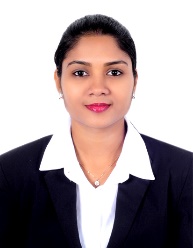 Dubai, United Arab EmiratesMobile: +971 527681123, +971 568955472Email: vijilavijiyan23@gmail.comCAREER OBJECTIVETo work in an esteemed organization where the work environment will offer me challenge, where I can use my interpersonal and leadership skills to achieve the organizational goals and thereby achieving my personal goal.WORK EXPERIENCETele Sales Team Leader in LLC, DubaiDetailed ProfileCustomer Service Executivein MuthootFincorpPvt Ltd, KeralaDetailed ProfileTele Sales Executive inTeamlease Services PvtLTd, BangaloreDetailed ProfileAdministration Manager inVisa IT Solution, KeralaDetailed ProfileEDUCATION AND CERTIFICATIONPROJECT UNDERTAKENMajor project (45 days on the job) on the “Effectiveness of promotion and customer service in Retailing at Big Bazaar”, ThrissurMinor Project (21 days on the job) on the “The study on customer perception towards KERAFED’s KERA brand Coconut Oil in Trivandrum district” at KERAFED, ThiruvananthapuramINDUSTRIAL VISITSNew Water Plant, SingaporeUrban Development Authority, SingaporeVolkswagen Automotive Co. LTD, ShangaiYakult Co. Ltd, ShanghaiYanjing Beer Factory, ShanghaiTotole Food Co. Ltd, ShanghaiPearl Factory, BeijingApollo Tyres, ThrissurRubber Rehabilitation Plantation, KollamKerafed, Thiruvananthapuram.CORE STRENGTHActive listening skills			Team building expertiseSharp problem solver			Customer ServiceEnergetic work attitude		             Adaptive Team playerTelephone inquiries specialistSKILL SETSExcellent communication and presentation skillsAdvanced skills in MS Office and InternetTyping speed of approximately 40 to 50 WPMLANGUAGES KNOWNPERSONAL DETAILSDate of Birth	: 17th May 1988Nationality	: IndianMarital Status	: MarriedPassportNo.:	H9469107(Issue Date – 09-09- 2010 & End Date – 08-09-2020)DECLARATIONI hereby declare that all the above information furnished details are true to the best of my knowledge and belief.Thiruvananthapuram								Vijila R.V.Company:Period:17th January 2016 20/07/2016Location:        Dubai, U.A.E        Dubai, U.A.E        Dubai, U.A.EJob Responsibilities:Lead and direct the telesales team to make high sales.Monitoring call time, call quality and revenue targets of team members.Making B2B outbound telesales calls. Conveying technical information to customers. Closing sales and making plans to gain repeat business.Maximizing every sales enquiry.Maintained records and coordinated with other office personnelLead and direct the telesales team to make high sales.Monitoring call time, call quality and revenue targets of team members.Making B2B outbound telesales calls. Conveying technical information to customers. Closing sales and making plans to gain repeat business.Maximizing every sales enquiry.Maintained records and coordinated with other office personnelLead and direct the telesales team to make high sales.Monitoring call time, call quality and revenue targets of team members.Making B2B outbound telesales calls. Conveying technical information to customers. Closing sales and making plans to gain repeat business.Maximizing every sales enquiry.Maintained records and coordinated with other office personnelCompany:MuthootFincorpPvt Ltd	Period:9th December 2013 to 31st October 2015Location:        Trivandrum, Kerala, India.        Trivandrum, Kerala, India.        Trivandrum, Kerala, India.Job Responsibilities:Gold LoanGold PledgeGold Release Conduct self-gold valuation and inform gold loan amountManage external gold valuation processGold loan file disbursal in systemCustody of gold packets in the office, record it as per processInterest collectionOperationsCoordinate with branch sales team and support BSM, SMs for lead conversionTele-calling / follow up on leadsMoney transferForeign money exchangeCustomer Support / Service as requiredCashierHandling all the cash transaction of an organizationChecking daily cash accountReceive payment by cash or ChequeRaise Payment Request / Cheque DisbursementGold LoanGold PledgeGold Release Conduct self-gold valuation and inform gold loan amountManage external gold valuation processGold loan file disbursal in systemCustody of gold packets in the office, record it as per processInterest collectionOperationsCoordinate with branch sales team and support BSM, SMs for lead conversionTele-calling / follow up on leadsMoney transferForeign money exchangeCustomer Support / Service as requiredCashierHandling all the cash transaction of an organizationChecking daily cash accountReceive payment by cash or ChequeRaise Payment Request / Cheque DisbursementGold LoanGold PledgeGold Release Conduct self-gold valuation and inform gold loan amountManage external gold valuation processGold loan file disbursal in systemCustody of gold packets in the office, record it as per processInterest collectionOperationsCoordinate with branch sales team and support BSM, SMs for lead conversionTele-calling / follow up on leadsMoney transferForeign money exchangeCustomer Support / Service as requiredCashierHandling all the cash transaction of an organizationChecking daily cash accountReceive payment by cash or ChequeRaise Payment Request / Cheque DisbursementCompany:Teamlese Services Pvt LtdPeriod:23rd January 2013 to15th October 2013Location:Koramangala, Bangalore, IndiaKoramangala, Bangalore, IndiaKoramangala, Bangalore, IndiaJob Responsibilities:Managing databasesTele-calling / follow upGenerating new businessManaging accounts Meeting targetsCalling prospective clients Managing databasesTele-calling / follow upGenerating new businessManaging accounts Meeting targetsCalling prospective clients Managing databasesTele-calling / follow upGenerating new businessManaging accounts Meeting targetsCalling prospective clients Company:Visa IT SolutionPeriod:05th  November 2011 to20th November 2012Location:    Trivandrum, Kerala, India.    Trivandrum, Kerala, India.    Trivandrum, Kerala, India.Job Responsibilities:General AdministrationTelecommunicationAttendance ManagementAppointment letter & confirmationMaintaining personal files of employeesArranging meetingsEmployee RelationGeneral AdministrationTelecommunicationAttendance ManagementAppointment letter & confirmationMaintaining personal files of employeesArranging meetingsEmployee RelationGeneral AdministrationTelecommunicationAttendance ManagementAppointment letter & confirmationMaintaining personal files of employeesArranging meetingsEmployee RelationAcademic QualificationInstitute/ UniversityYear of PassingMBA (HR& Marketing)Calicut University2011BSc (Polymer Chemistry)Kerala University200912th  (Biology Science)Higher Secondary Board, India2005WriteReadSpeakENGLISHMALAYALAMHINDIvijila r. v.- CV No. 1994232To arrange interview with me, please send your company name, vacancy and salary details to my HR Consultant cvcontacts@gulfjobseekers.com Whatsapp +971504753686______________________________________